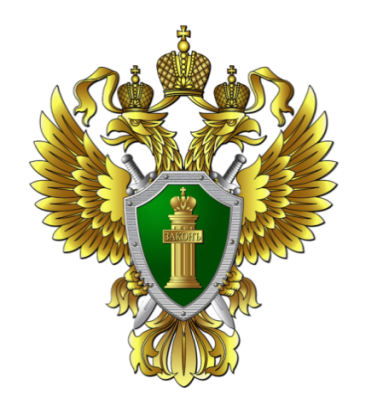 Прокуратура Республики Саха (Якутия)П А М Я Т К АПРЕДПРИНИМАТЕЛЮг.Якутск, 2016Данная памятка подготовлена прокуратурой Республики Саха (Якутия) в целях правового просвещения предпринимательского сообщества и содержит информацию обо всех аспектах взаимодействия с контролирующими органами при проведении проверок. Надеемся, что пособие поможет вам, прежде всего, квалифицированно защитить свои права в случае неправомерного вмешательства в предпринимательскую деятельность должностных лиц органов государственного и муниципального контроля и лучше ориентироваться в действующем законодательстве.Правовое регулирование деятельности по осуществлению государственного контроля (надзора) и муниципального контроля. Отношения в области организации и осуществления государственного контроля (надзора), муниципального контроля и защиты прав юридических лиц и индивидуальных предпринимателей при осуществлении государственного контроля (надзора), муниципального контроля регулирует Федеральный закон от 26.12.2008 №294-ФЗ «О защите прав юридических лиц и индивидуальных предпринимателей при осуществлении государственного контроля (надзора) и муниципального контроля».	Важно!Положения Федерального закона от 26.12.2008 №294-ФЗ «О защите прав юридических лиц и индивидуальных предпринимателей при осуществлении государственного контроля (надзора) и муниципального контроля» не применяются:	1) к мероприятиям по контролю, при проведении которых не требуется взаимодействие контролирующих органов с предпринимателями и на них не возлагаются обязанности по предоставлению информации и исполнению требований;2) при проведении оперативно-розыскных мероприятий, производстве дознания, проведении предварительного следствия;3) при осуществлении прокурорского надзора (за исключением случаев проведения органами государственного контроля (надзора), органами муниципального контроля проверок по требованию прокурора), правосудия и проведении административного расследования;4) при производстве по делам о нарушении антимонопольного законодательства Российской Федерации;5) при расследовании причин возникновения аварий, несчастных случаев на производстве, инфекционных и массовых неинфекционных заболеваний (отравлений, поражений) людей, животных и растений, причинения вреда окружающей среде, имуществу граждан и юридических лиц, государственному и муниципальному имуществу;6) при расследовании причин возникновения чрезвычайных ситуаций природного и техногенного характера и ликвидации их последствий;7) при проведении проверки устранения обстоятельств, послуживших основанием назначения административного наказания в виде административного приостановления деятельности;8) к мероприятиям по контролю, направленным на противодействие неправомерному использованию инсайдерской информации и манипулированию рынком.Сроки проверок           Срок проведения проверки не может превышать двадцать рабочих дней. В отношении одного субъекта малого предпринимательства общий срок проведения плановых выездных проверок не может превышать 50 часов для малого предприятия и 15 часов для микропредприятия в год.Внеплановые проверки«Надзорные каникулы»С 1 января 2016 года по 31 декабря 2018 года не проводятся плановые проверки в отношении юридических лиц, индивидуальных предпринимателей, отнесенных к субъектам малого предпринимательства.Исключением являются юридические лица и индивидуальных предпринимателя, осуществляющие виды деятельности, перечень которых установлен постановлением Правительства РФ от 23.11.2009 № 944.«Надзорные каникулы» не распространяются на отдельные виды государственного контроля. Таких видов контроля 8. Наиболее актуальным для малого бизнеса является исключение из «надзорных каникул» федерального государственного надзора в области промышленной безопасности, федерального государственного пожарного надзора, государственного экологического надзора, лицензионного контроля в отношении управляющих организаций, осуществляющих деятельность по управлению многоквартирными домами.В исключительных случаях плановые проверки в отношении малого бизнеса все же могут быть проведены любым органом при наличии вступившего в законную силу постановления о назначении административного наказания в виде дисквалификации или административного приостановления деятельности либо решения о приостановлении и (или) аннулировании лицензии при условии, что с даты окончания проведения проверки, по результатам которой вынесено такое постановление либо принято такое решение, прошло менее трех лет.Грубые нарушения, влекущие признание результатов проверки недействительными:​ отсутствие оснований проведения плановой, внеплановой проверки;​ проведение плановой проверки, не включенной в ежегодный план проведения плановых проверок;​ отсутствие согласования с органами прокуратуры внеплановой выездной проверки;​ нарушение срока уведомления о проведении проверки;​ привлечение к проведению мероприятий по контролю не аккредитованных в установленном порядке граждан и организаций;​ нарушение сроков и времени проведения плановых выездных проверок в отношении субъектов малого предпринимательства;​ проведение проверки без распоряжения или приказа руководителя, заместителя руководителя органа государственного контроля (надзора), органа муниципального контроля;​ истребование документов, не относящихся к предмету проверки;​ превышение установленных сроков проведения проверок;​ непредставление акта проверки;​ участие в проведении проверок экспертов, экспертных организаций, состоящих в гражданско-правовых и трудовых отношениях с юридическими лицами и индивидуальными предпринимателями, в отношении которых проводятся проверки.Результаты проверки, проведенной с указанными нарушениями, не могут являться доказательствами допущенных хозяйствующим субъектом нарушений и подлежат отмене вышестоящим органом государственного контроля (надзора) или судом на основании заявления юридического лица, индивидуального предпринимателя.Куда обращаться, если нарушены праваПрокуратура Республики Саха (Якутия), адрес: 677890, г.Якутск, пр. Ленина, 48, телефон 36-45-94, электронная почта – resp_prok@sakha.ru;Уполномоченный по защите прав предпринимателей в Республике Саха (Якутия) Соколова Айталина Валерьевна, адрес: 677890, г. Якутск, ул.Курашова, дом 24, каб. 504, телефон 507-885, факс 404-174, электронная почта – sakha@ombudsmanbiz.ru;Арбитражный суд Республики Саха (Якутия), адрес: 677980, г. Якутск, ул.Курашова, дом 28.Федеральные органы государственного контроля (надзора)Региональные органы государственного контроля (надзора)1)Управление Федеральной службы по надзору в сфере защиты прав потребителей и благополучия человека по Республике Саха (Якутия);2) Государственная инспекция труда в Республики Саха (Якутия) Федеральной службы по труду и занятости;3) Управление федеральной службы по надзору в сфере связи, информационных технологий и массовых коммуникаций по Республике Саха (Якутия);4) Управление государственного автодорожного надзора по Республике Саха (Якутия) Федеральной службы по надзору в сфере транспорта;5) Управление Федеральной службы государственной регистрации, кадастра и картографии по Республике Саха (Якутия);6) Министерство внутренних дел по Республике Саха (Якутия):- Управление по контролю за оборотом наркотиков;- Управление по вопросам миграции;- Управление государственной инспекции безопасности дорожного движения;- Центр лицензионно-разрешительной работы;- Управление вневедомственной охраны;7) Ленское территориальное управление Федерального агентства по рыболовству;8) Главное управление Министерства Российской Федерации по делам гражданской обороны, чрезвычайным ситуациям и ликвидации последствий стихийных бедствий по Республике Саха (Якутия);9)Управление Министерства юстиции Российской Федерации по Республике Саха (Якутия);10)Территориальный орган Федеральной службы по надзору в сфере здравоохранения по Республике Саха (Якутия);11) Управление Федеральной службы по надзору в сфере природопользования по Республике Саха (Якутия);12) Ленское управление Федеральной службы по экологическому, технологическому и атомному надзору;13) Управление по Республике Саха (Якутия) Федеральной службы по ветеринарному и фитосанитарному надзору;14) Управление Федеральной антимонопольной службы по Республике Саха (Якутия).1) Министерство образования Республики Саха (Якутия);2) Министерство охраны природы Республики Саха (Якутия);3) Министерство сельского хозяйства Республики Саха (Якутия);4) Министерство труда и социального развития Республики Саха (Якутия);5) Министерство культуры Республики Саха (Якутия);6) Министерство транспорта и дорожного хозяйства Республики Саха (Якутия)7) Управление Республики Саха (Якутия) по лицензированию и  осуществлению лицензионного контроля за розничной продажей алкогольной продукции;	8) Управление государственного строительного и жилищного надзора Республики Саха (Якутия);9) Государственный комитет по ценовой политике Республики Саха (Якутия);10) Государственный комитет по обеспечению безопасности и жизнедеятельности населения Республики Саха (Якутия);11) Государственный комитет Республики Саха (Якутия) по геологии и недропользованию;12) Департамент по лесным отношениям Республики Саха (Якутия);13) Департамент ветеринарии Республики Саха (Якутия)14) Департамент по охране объектов культурного наследия Республики Саха (Якутия)15) Главная государственная инспекция по надзору за техническим состоянием самоходных машин и других видов техники при Правительстве Республики Саха (Якутия)1)Управление Федеральной службы по надзору в сфере защиты прав потребителей и благополучия человека по Республике Саха (Якутия);2) Государственная инспекция труда в Республики Саха (Якутия) Федеральной службы по труду и занятости;3) Управление федеральной службы по надзору в сфере связи, информационных технологий и массовых коммуникаций по Республике Саха (Якутия);4) Управление государственного автодорожного надзора по Республике Саха (Якутия) Федеральной службы по надзору в сфере транспорта;5) Управление Федеральной службы государственной регистрации, кадастра и картографии по Республике Саха (Якутия);6) Министерство внутренних дел по Республике Саха (Якутия):- Управление по контролю за оборотом наркотиков;- Управление по вопросам миграции;- Управление государственной инспекции безопасности дорожного движения;- Центр лицензионно-разрешительной работы;- Управление вневедомственной охраны;7) Ленское территориальное управление Федерального агентства по рыболовству;8) Главное управление Министерства Российской Федерации по делам гражданской обороны, чрезвычайным ситуациям и ликвидации последствий стихийных бедствий по Республике Саха (Якутия);9)Управление Министерства юстиции Российской Федерации по Республике Саха (Якутия);10)Территориальный орган Федеральной службы по надзору в сфере здравоохранения по Республике Саха (Якутия);11) Управление Федеральной службы по надзору в сфере природопользования по Республике Саха (Якутия);12) Ленское управление Федеральной службы по экологическому, технологическому и атомному надзору;13) Управление по Республике Саха (Якутия) Федеральной службы по ветеринарному и фитосанитарному надзору;14) Управление Федеральной антимонопольной службы по Республике Саха (Якутия).Органы муниципального контроля1)Управление Федеральной службы по надзору в сфере защиты прав потребителей и благополучия человека по Республике Саха (Якутия);2) Государственная инспекция труда в Республики Саха (Якутия) Федеральной службы по труду и занятости;3) Управление федеральной службы по надзору в сфере связи, информационных технологий и массовых коммуникаций по Республике Саха (Якутия);4) Управление государственного автодорожного надзора по Республике Саха (Якутия) Федеральной службы по надзору в сфере транспорта;5) Управление Федеральной службы государственной регистрации, кадастра и картографии по Республике Саха (Якутия);6) Министерство внутренних дел по Республике Саха (Якутия):- Управление по контролю за оборотом наркотиков;- Управление по вопросам миграции;- Управление государственной инспекции безопасности дорожного движения;- Центр лицензионно-разрешительной работы;- Управление вневедомственной охраны;7) Ленское территориальное управление Федерального агентства по рыболовству;8) Главное управление Министерства Российской Федерации по делам гражданской обороны, чрезвычайным ситуациям и ликвидации последствий стихийных бедствий по Республике Саха (Якутия);9)Управление Министерства юстиции Российской Федерации по Республике Саха (Якутия);10)Территориальный орган Федеральной службы по надзору в сфере здравоохранения по Республике Саха (Якутия);11) Управление Федеральной службы по надзору в сфере природопользования по Республике Саха (Якутия);12) Ленское управление Федеральной службы по экологическому, технологическому и атомному надзору;13) Управление по Республике Саха (Якутия) Федеральной службы по ветеринарному и фитосанитарному надзору;14) Управление Федеральной антимонопольной службы по Республике Саха (Якутия).1.Администрация ГО «Город Якутск»;2.Администрация МР «Анабарский национальный район»;3.Администрация МР «Мирнинский район»;4.Администрация МР «Нерюнгринский район»;5.Администрация МР «Олекминский район»;6.Администрация МР «Хангаласский район»;7.Администрация МР «Чурапчинский район»;8.Администрация МР «Жиганский национальный район»;9.Администрация МО «Поселок Айхал».ОснованиеСогласование с органом прокуратурыИстечение срока исполнения ранее выданного предписания об устранении выявленного нарушенияНе требуетсяПоступление в контролирующие органы обращений и заявлений граждан, в том числе индивидуальных предпринимателей, юридических лиц, информации от органов государственной власти, органов местного самоуправления, из средств массовой информации о следующих фактах:а) возникновение угрозы причинения вреда жизни, здоровью граждан, вреда животным, растениям, окружающей среде, объектам культурного наследия (памятникам истории и культуры) народов Российской Федерации, безопасности государства, а также угрозы чрезвычайных ситуаций природного и техногенного характера;б) причинение вреда жизни, здоровью граждан, вреда животным, растениям, окружающей среде, объектам культурного наследия (памятникам истории и культуры) народов Российской Федерации, безопасности государства, а также возникновение чрезвычайных ситуаций природного и техногенного характера;в) нарушение прав потребителей (в случае обращения граждан, права которых нарушены).ТребуетсяТребуетсяНе требуетсяПриказ (распоряжение) руководителя органа государственного контроля (надзора), изданный в соответствии с поручениями Президента Российской Федерации, Правительства Российской Федерации и на основании требования прокурора о проведении внеплановой проверки в рамках надзора за исполнением законов по поступившим в органы прокуратуры материалам и обращениям.Не требуетсяУведомление о проверкеПлановая проверкаВнеплановая проверкаО проведении плановой проверки хозяйствующие субъекты уведомляются контролирующим органом не позднее чем в течение трех рабочих дней до начала ее проведения посредством направления копии распоряжения (приказа) органа контроля (надзора) о начале проведения плановой проверки заказным почтовым отправлением с уведомлением о вручении или иным доступным способом.О проведении выездной внеплановой проверки хозяйствующий субъект уведомляется контролирующим органом не менее чем за двадцать четыре часа до начала ее проведения любым доступным способом.Исключение: Не требуется уведомления о внеплановой выездной проверке проводимой в связи с поступлением в органы контроля (надзора) информации о фактах возникновения угрозы или причинения вреда, нарушение прав потребителей и если в результате деятельности хозяйствующего субъекта причинен или причиняется вред жизни, здоровью граждан, вред животным, растениям, окружающей среде, объектам культурного наследия (памятникам истории и культуры) народов Российской Федерации, безопасности государства, а также возникли или могут возникнуть чрезвычайные ситуации природного и техногенного характера.